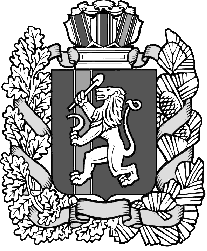 Администрация Шеломковского сельсоветаДзержинского района Красноярского краяПОСТАНОВЛЕНИЕс. Шеломки04.08.2021                                                                                             №39-п Об определении мест для размещения агитационного материалапо выборам депутатов Государственной Думы Федерального Собрания Российской Федерации 8 созываи депутатов Законодательного Собрания Красноярского края 4 созыва               На основании п.7 ст.54 Федерального Закона от 12.06.2002 г. № 67-ФЗ «Об основных  гарантиях избирательных прав и права на участие в референдуме граждан Российской Федерации», руководствуясь ст. 16 Устава Шеломковского сельсовета  Дзержинского района ПОСТАНОВЛЯЮ:             1. Определить места для размещения агитационного печатного материала по выборам  депутатов Государственной Думы Федерального Собрания Российской Федерации 8 созыва и депутатов Законодательного Собрания Красноярского края 4 созыва в местах:с.Шеломки - доска объявлений, здание ЦРМ(с согласия собственника) д.Канарай - доска объявленийд.Большая Степь – доска объявлений, контора ООО «Артель» (с согласия собственника)д.Батов - доска объявленийд.Макарово  - доска объявлений, зерносушилка (с согласия собственника)1.1 Запрещается размещать агитационные материалы на памятниках, обелисках, зданиях, сооружениях и в помещениях, имеющих историческую, культурную или архитектурную ценность. Запрещается размещать агитационные материалы в зданиях, в которых размещены избирательные комиссии, помещения для голосования, и на расстоянии 50 метров от входа в них.»         2.Контроль за выполнением постановления оставляю за собой.         3.Постановление вступает в силу со дня подписания.Глава Шеломковского сельсовета                                          С.В. Шестопалов